Domino Tiles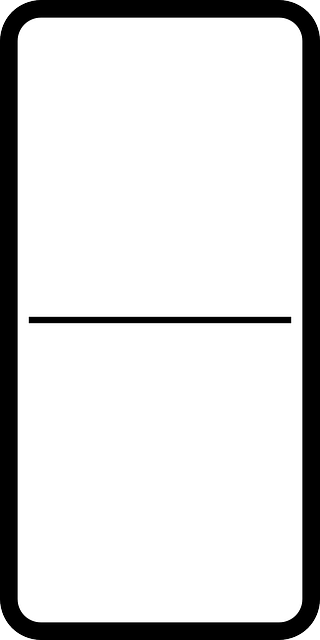 